附件5（打印和提交电子档时，附件名须删除，将“作品编号”行置顶）作品编号：           第九届“挑战杯” 湖南科技大学大学生课外学术科技作品竞赛作品申报书    作品名称：       （加粗问题与前方保持一致）                       学院全称：              （填全称）             （盲审版不填）    申报者姓名   （集体名称）：（写团队名称或团队成员所有名字，先后顺序需与下文一致）（盲审版不填）类别：□自然科学类学术论文（限全日制本科生申报）□哲学社会科学类社会调查报告和学术论文□科技发明制作A类□科技发明制作B类（在选择框里面用电脑打钩 可粘贴复制如：）说  明（此页说明需要删除，其余说明不得删除）1．申报者应在认真阅读此说明各项内容后按要求详细填写。2．申报者在填写申报作品情况时请个人项目填写A1表格，集体项目填写A2表，根据作品类别（自然科学类学术论文、哲学社会科学类社会调查报告和学术论文、科技发明制作）分别填写B1、B2或B3表。所有申报者可根据情况填写C表。3．表内项目填写时一律用钢笔或打印，字迹要端正、清楚，方框内须选择性划勾。4．序号、编码由湖南科技大学第九届“挑战杯”大学生课外学术科技作品竞赛组委会填写。5．学术论文、社会调查报告及所附的有关材料必须是中文（若是外文，请附中文本），请以4号楷体打印在A4纸上，附于申报书后，字数在8000字左右（社会调查报告为15000字），文章版面尺寸14.5×22cm。 6．作品一式两份（含电子文档和纸质文档，一份为明审材料，一份为盲评材料，盲评材料不得出现参赛学生、指导老师相关信息）分别按组委会规定的时间送交组委会指定地点。 7．作品报送地址：立德楼322室。 8．其他参赛事宜请向校竞赛组织协调机构咨询。   联系人：欧阳聪老师0731-58291427  张琼柔同学15873225395   工作邮箱：hnkdkx@163.com      竞赛交流QQ群：1159784399A1．申报者情况（个人项目）说明：1．必须由申报者本人按要求填写，申报者情况栏内必须填写；个人作品的第一作者承担申报作品60%以上的工作者；3．本表中的学籍管理部门签章视为对申报者情况的确认。A2．申报者情况（集体项目）说明：1.必须由申报者本人按要求填写；2.申报者代表必须是作者中学历最高者，其余作者按学历高低排列；3.本表中的学籍管理部门签章视为对申报者情况的确认。B1．申报作品情况（自然科学类学术论文）说明：1．必须由申报者本人填写；2．本部分中的科研管理部门签章视为对申报者所填内容的确认；3．作品分类请按作品的学术方向或所涉及的主要学科领域填写；4．硕士研究生作品不在此列。B2．申报作品情况（哲学社会科学类社会调查报告和学术论文）说明：1．必须由申报者本人填写；2．本部分中的管理部门签章视为对申报者所填内容的确认。B3．申报作品情况（科技发明制作）说明：1．必须由申报者本人填写；2．本部分中的科研管理部门签章视为对申报者所填内容的确认；3．本表必须附有研究报告，并提供图表、曲线、试验数据、原理结构图、外观图（照片）,也可附鉴定证书和应用证书；4．作品分类请按照作品发明点或创新点所在类别填报。C.当前国内外同类课题研究水平概述说明：1.申报者可根据作品类别和情况填写；2.填写此栏有助于评审。D.推荐者情况及对作品的说明说明：1．由推荐者本人填写；2．推荐者必须具有高级专业技术职称，并是与申报作品相同或相关领域的专家学者或专业技术人员（教研组集体推荐亦可）；3．推荐者填写此部分，即视为同意推荐；4．推荐者所在单位签章仅被视为对推荐者身份的确认。E．参赛作品打印处（可以附上实物或者实验过程照片但请注明图片内容）例如：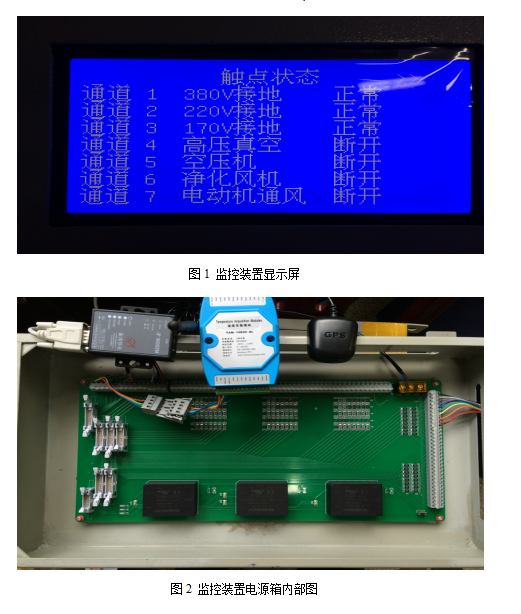 申报者情况姓名（盲审不填）（盲审不填）（盲审不填）性别性别出生年月（如2000.01.01）（如2000.01.01）申报者情况学院全称（填全称）（盲审不填）（填全称）（盲审不填）（填全称）（盲审不填）（填全称）（盲审不填）（填全称）（盲审不填）（填全称）（盲审不填）专业（盲审不填）（盲审不填）申报者情况现学历年级年级学制入学时间（如2019.09）申报者情况作品全称申报者情况通讯地址湖南科技大学xx学院（全称）（盲审不填学院）湖南科技大学xx学院（全称）（盲审不填学院）湖南科技大学xx学院（全称）（盲审不填学院）湖南科技大学xx学院（全称）（盲审不填学院）湖南科技大学xx学院（全称）（盲审不填学院）湖南科技大学xx学院（全称）（盲审不填学院）邮政编码申报者情况通讯地址湖南科技大学xx学院（全称）（盲审不填学院）湖南科技大学xx学院（全称）（盲审不填学院）湖南科技大学xx学院（全称）（盲审不填学院）湖南科技大学xx学院（全称）（盲审不填学院）湖南科技大学xx学院（全称）（盲审不填学院）湖南科技大学xx学院（全称）（盲审不填学院）单位电话（盲审不填）（盲审不填）申报者情况常住地通讯地址湖南科技大学xx学院（全称）（盲审不填学院）湖南科技大学xx学院（全称）（盲审不填学院）湖南科技大学xx学院（全称）（盲审不填学院）湖南科技大学xx学院（全称）（盲审不填学院）湖南科技大学xx学院（全称）（盲审不填学院）湖南科技大学xx学院（全称）（盲审不填学院）邮政编码申报者情况常住地通讯地址湖南科技大学xx学院（全称）（盲审不填学院）湖南科技大学xx学院（全称）（盲审不填学院）湖南科技大学xx学院（全称）（盲审不填学院）湖南科技大学xx学院（全称）（盲审不填学院）湖南科技大学xx学院（全称）（盲审不填学院）湖南科技大学xx学院（全称）（盲审不填学院）住宅电话（盲审不填）（盲审不填）合作者情况姓名性别性别年龄年龄学历学历所在单位所在单位所在单位合作者情况（盲审不填）年级学院专业（盲审不填）年级学院专业（盲审不填）年级学院专业（盲审不填）合作者情况资格认定学院教务办意见是否为2020年6月1日前正式注册在校的全日制非成人教育、非在职的各类高等院校中国学生（含本科生和研究生）。□是□否         （必须电脑选择在框内打勾“√”）若是，其学号为：            （部门盖章）（填写所有团队成员姓名加学号）（盲审不填姓名学号）（必须先手写日期、后盖章）（盲审不盖章）年   月   日是否为2020年6月1日前正式注册在校的全日制非成人教育、非在职的各类高等院校中国学生（含本科生和研究生）。□是□否         （必须电脑选择在框内打勾“√”）若是，其学号为：            （部门盖章）（填写所有团队成员姓名加学号）（盲审不填姓名学号）（必须先手写日期、后盖章）（盲审不盖章）年   月   日是否为2020年6月1日前正式注册在校的全日制非成人教育、非在职的各类高等院校中国学生（含本科生和研究生）。□是□否         （必须电脑选择在框内打勾“√”）若是，其学号为：            （部门盖章）（填写所有团队成员姓名加学号）（盲审不填姓名学号）（必须先手写日期、后盖章）（盲审不盖章）年   月   日是否为2020年6月1日前正式注册在校的全日制非成人教育、非在职的各类高等院校中国学生（含本科生和研究生）。□是□否         （必须电脑选择在框内打勾“√”）若是，其学号为：            （部门盖章）（填写所有团队成员姓名加学号）（盲审不填姓名学号）（必须先手写日期、后盖章）（盲审不盖章）年   月   日是否为2020年6月1日前正式注册在校的全日制非成人教育、非在职的各类高等院校中国学生（含本科生和研究生）。□是□否         （必须电脑选择在框内打勾“√”）若是，其学号为：            （部门盖章）（填写所有团队成员姓名加学号）（盲审不填姓名学号）（必须先手写日期、后盖章）（盲审不盖章）年   月   日是否为2020年6月1日前正式注册在校的全日制非成人教育、非在职的各类高等院校中国学生（含本科生和研究生）。□是□否         （必须电脑选择在框内打勾“√”）若是，其学号为：            （部门盖章）（填写所有团队成员姓名加学号）（盲审不填姓名学号）（必须先手写日期、后盖章）（盲审不盖章）年   月   日是否为2020年6月1日前正式注册在校的全日制非成人教育、非在职的各类高等院校中国学生（含本科生和研究生）。□是□否         （必须电脑选择在框内打勾“√”）若是，其学号为：            （部门盖章）（填写所有团队成员姓名加学号）（盲审不填姓名学号）（必须先手写日期、后盖章）（盲审不盖章）年   月   日是否为2020年6月1日前正式注册在校的全日制非成人教育、非在职的各类高等院校中国学生（含本科生和研究生）。□是□否         （必须电脑选择在框内打勾“√”）若是，其学号为：            （部门盖章）（填写所有团队成员姓名加学号）（盲审不填姓名学号）（必须先手写日期、后盖章）（盲审不盖章）年   月   日是否为2020年6月1日前正式注册在校的全日制非成人教育、非在职的各类高等院校中国学生（含本科生和研究生）。□是□否         （必须电脑选择在框内打勾“√”）若是，其学号为：            （部门盖章）（填写所有团队成员姓名加学号）（盲审不填姓名学号）（必须先手写日期、后盖章）（盲审不盖章）年   月   日资格认定指导老师意见本作品是否为课外学术科技或社会实践活动成果。□是□否         （必须电脑选择在框内打勾“√”）签名：（签名日期均需手写）（盲审不用签名）年   月   日本作品是否为课外学术科技或社会实践活动成果。□是□否         （必须电脑选择在框内打勾“√”）签名：（签名日期均需手写）（盲审不用签名）年   月   日本作品是否为课外学术科技或社会实践活动成果。□是□否         （必须电脑选择在框内打勾“√”）签名：（签名日期均需手写）（盲审不用签名）年   月   日本作品是否为课外学术科技或社会实践活动成果。□是□否         （必须电脑选择在框内打勾“√”）签名：（签名日期均需手写）（盲审不用签名）年   月   日本作品是否为课外学术科技或社会实践活动成果。□是□否         （必须电脑选择在框内打勾“√”）签名：（签名日期均需手写）（盲审不用签名）年   月   日本作品是否为课外学术科技或社会实践活动成果。□是□否         （必须电脑选择在框内打勾“√”）签名：（签名日期均需手写）（盲审不用签名）年   月   日本作品是否为课外学术科技或社会实践活动成果。□是□否         （必须电脑选择在框内打勾“√”）签名：（签名日期均需手写）（盲审不用签名）年   月   日本作品是否为课外学术科技或社会实践活动成果。□是□否         （必须电脑选择在框内打勾“√”）签名：（签名日期均需手写）（盲审不用签名）年   月   日本作品是否为课外学术科技或社会实践活动成果。□是□否         （必须电脑选择在框内打勾“√”）签名：（签名日期均需手写）（盲审不用签名）年   月   日申报者代表情况姓名（盲审不填）（盲审不填）（盲审不填）性别性别性别出生年月申报者代表情况学院（填全称）（盲审不填）（填全称）（盲审不填）（填全称）（盲审不填）系别、专业、年级系别、专业、年级系别、专业、年级例：2018级法学专业（盲审不填）例：2018级法学专业（盲审不填）例：2018级法学专业（盲审不填）申报者代表情况学历学制学制学制入学时间申报者代表情况作品名称作品名称申报者代表情况通讯地址通讯地址湖南科技大学xx学院（全称）（盲审不填）湖南科技大学xx学院（全称）（盲审不填）湖南科技大学xx学院（全称）（盲审不填）湖南科技大学xx学院（全称）（盲审不填）湖南科技大学xx学院（全称）（盲审不填）湖南科技大学xx学院（全称）（盲审不填）邮政编码申报者代表情况通讯地址通讯地址湖南科技大学xx学院（全称）（盲审不填）湖南科技大学xx学院（全称）（盲审不填）湖南科技大学xx学院（全称）（盲审不填）湖南科技大学xx学院（全称）（盲审不填）湖南科技大学xx学院（全称）（盲审不填）湖南科技大学xx学院（全称）（盲审不填）办公电话（盲审不填）申报者代表情况常住地通讯地址常住地通讯地址湖南科技大学xx学院（全称）（盲审不填）湖南科技大学xx学院（全称）（盲审不填）湖南科技大学xx学院（全称）（盲审不填）湖南科技大学xx学院（全称）（盲审不填）湖南科技大学xx学院（全称）（盲审不填）湖南科技大学xx学院（全称）（盲审不填）邮政编码申报者代表情况常住地通讯地址常住地通讯地址湖南科技大学xx学院（全称）（盲审不填）湖南科技大学xx学院（全称）（盲审不填）湖南科技大学xx学院（全称）（盲审不填）湖南科技大学xx学院（全称）（盲审不填）湖南科技大学xx学院（全称）（盲审不填）湖南科技大学xx学院（全称）（盲审不填）住宅电话（盲审不填）其他作者情况姓名姓名性别年龄年龄学历所在单位所在单位所在单位所在单位其他作者情况（盲审不填）（盲审不填）湖南科技大学xx学院（全称）（盲审版只填湖南科技大学）湖南科技大学xx学院（全称）（盲审版只填湖南科技大学）湖南科技大学xx学院（全称）（盲审版只填湖南科技大学）湖南科技大学xx学院（全称）（盲审版只填湖南科技大学）其他作者情况其他作者情况其他作者情况其他作者情况其他作者情况资格认定学院教务办意见学院教务办意见以上作者是否为2020年6月1日前正式注册在校的全日制非成人教育、非在职的高等学校中国籍本科生、硕士研究生。（必须电脑选择在框内打勾“√”）□是□否                   （部门签章）（必须先手写日期、后盖章）（盲审不盖章）年   月   日以上作者是否为2020年6月1日前正式注册在校的全日制非成人教育、非在职的高等学校中国籍本科生、硕士研究生。（必须电脑选择在框内打勾“√”）□是□否                   （部门签章）（必须先手写日期、后盖章）（盲审不盖章）年   月   日以上作者是否为2020年6月1日前正式注册在校的全日制非成人教育、非在职的高等学校中国籍本科生、硕士研究生。（必须电脑选择在框内打勾“√”）□是□否                   （部门签章）（必须先手写日期、后盖章）（盲审不盖章）年   月   日以上作者是否为2020年6月1日前正式注册在校的全日制非成人教育、非在职的高等学校中国籍本科生、硕士研究生。（必须电脑选择在框内打勾“√”）□是□否                   （部门签章）（必须先手写日期、后盖章）（盲审不盖章）年   月   日以上作者是否为2020年6月1日前正式注册在校的全日制非成人教育、非在职的高等学校中国籍本科生、硕士研究生。（必须电脑选择在框内打勾“√”）□是□否                   （部门签章）（必须先手写日期、后盖章）（盲审不盖章）年   月   日以上作者是否为2020年6月1日前正式注册在校的全日制非成人教育、非在职的高等学校中国籍本科生、硕士研究生。（必须电脑选择在框内打勾“√”）□是□否                   （部门签章）（必须先手写日期、后盖章）（盲审不盖章）年   月   日以上作者是否为2020年6月1日前正式注册在校的全日制非成人教育、非在职的高等学校中国籍本科生、硕士研究生。（必须电脑选择在框内打勾“√”）□是□否                   （部门签章）（必须先手写日期、后盖章）（盲审不盖章）年   月   日以上作者是否为2020年6月1日前正式注册在校的全日制非成人教育、非在职的高等学校中国籍本科生、硕士研究生。（必须电脑选择在框内打勾“√”）□是□否                   （部门签章）（必须先手写日期、后盖章）（盲审不盖章）年   月   日资格认定指导老师意见指导老师意见本作品是否为课外学术科技或社会实践活动成果。□是□否（必须电脑选择在框内打勾“√”）负责人签名：（签名日期均需手写）（盲审不用签名）年   月   日本作品是否为课外学术科技或社会实践活动成果。□是□否（必须电脑选择在框内打勾“√”）负责人签名：（签名日期均需手写）（盲审不用签名）年   月   日本作品是否为课外学术科技或社会实践活动成果。□是□否（必须电脑选择在框内打勾“√”）负责人签名：（签名日期均需手写）（盲审不用签名）年   月   日本作品是否为课外学术科技或社会实践活动成果。□是□否（必须电脑选择在框内打勾“√”）负责人签名：（签名日期均需手写）（盲审不用签名）年   月   日本作品是否为课外学术科技或社会实践活动成果。□是□否（必须电脑选择在框内打勾“√”）负责人签名：（签名日期均需手写）（盲审不用签名）年   月   日本作品是否为课外学术科技或社会实践活动成果。□是□否（必须电脑选择在框内打勾“√”）负责人签名：（签名日期均需手写）（盲审不用签名）年   月   日本作品是否为课外学术科技或社会实践活动成果。□是□否（必须电脑选择在框内打勾“√”）负责人签名：（签名日期均需手写）（盲审不用签名）年   月   日本作品是否为课外学术科技或社会实践活动成果。□是□否（必须电脑选择在框内打勾“√”）负责人签名：（签名日期均需手写）（盲审不用签名）年   月   日作品全称（仿宋GB2312四号字体）作品分类（  必选 ）A．机械与控制（包括机械、仪器仪表、自动化控制、工程、交通、建筑等）B．信息技术（包括计算机、电信、通讯、电子等）C．数理（包括数学、物理、地球与空间科学等）D．生命科学（包括生物、农学、药学、医学、健康、卫生、食品等）E．能源化工（包括能源、材料、石油、化学、化工、生态、环保等）作品撰写的目的和基本思路（仿宋GB2312四号字体、行间距可自行调整，美观即可、小标题用黑体四号）作品的科学性、先进性及独特之处（仿宋GB2312四号字体、行间距可自行调整，美观即可、小标题用黑体四号）作品的实际应用价值和现实意义（仿宋GB2312四号字体、行间距可自行调整，美观即可、小标题用黑体四号）学术论文文摘（仿宋GB2312四号字体、行间距可自行调整，美观即可、小标题用黑体四号）作品在何时何地何种机构举行的会议上或报刊上发表及所获奖励（仿宋GB2312四号字体、行间距可自行调整，美观即可、小标题用黑体四号）鉴定结果（仿宋GB2312四号字体、行间距可自行调整，美观即可、小标题用黑体四号）请提供对于理解、审查、评价所申报作品具有参考价值的现有技术及技术文献的检索目录（仿宋GB2312四号字体、行间距可自行调整，美观即可、小标题用黑体四号）申报材料清单（申报论文一篇，相关资料名称及数量）（仿宋GB2312四号字体、行间距可自行调整，美观即可、小标题用黑体四号）学院推荐意见手写：同意推荐签字（主管科研或学生工作负责人）：                               签章：（必须先手写日期、签字再盖章）（盲审不签字、盖章）年   月   日作品全称（仿宋GB2312四号字体）作品所属领域（  必选 ）A哲学   B经济   C社会   D法律   E教育   F管理作品撰写的目的和基本思路（仿宋GB2312四号字体、行间距可自行调整，美观即可、小标题用黑体四号）作品的科学性、先进性及独特之处（仿宋GB2312四号字体、行间距可自行调整，美观即可、小标题用黑体四号）作品的实际应用价值和现实指导意义（仿宋GB2312四号字体、行间距可自行调整，美观即可、小标题用黑体四号）作品摘要（仿宋GB2312四号字体、行间距可自行调整，美观即可、小标题用黑体四号）作品在何时何地何种机构举行的会议或报刊上发表登载、所获奖励及评定结果（仿宋GB2312四号字体、行间距可自行调整，美观即可、小标题用黑体四号）请提供对于理解、审查、评价所申报作品，具有参考价值的现有对比数据及作品中资料来源的检索目录（仿宋GB2312四号字体、行间距可自行调整，美观即可、小标题用黑体四号）调查方式□走访□问卷□现场采访□人员介绍□个别交谈□亲临实践□会议□文件□影视资料□书报刊物□统计报表□集体组织□自发□图片、照片□其它（用电脑在框内打勾“√”，若不涉及调查可不写，但需保留这一栏）主要调查单位及调查数量      省（市）      县（区）      乡（镇）      村（街）单位              邮编       姓名         电话          调查单位            个       人次学院推荐意见手写：同意推荐签字（主管科研或学生工作负责人）：签章：（必须先手写日期、签字再盖章）（盲审不签字、盖章）年   月   日作品全称（仿宋GB2312四号字体）作品分类（  必选  ）A．科技含量较高、制作投入较大的作品B．投入较少，且为生产技术或社会生活带来便利的小发明、小制作等作品设计、发明的目的和基本思路，创新点，技术关键和主要技术指标（仿宋GB2312四号字体、行间距可自行调整，美观即可、小标题用黑体四号）作品的科学性先进性（必须说明与现有技术相比、该作品是否具有突出的实质性技术特点和显著进步。请提供技术性分析说明和参考文献资料）（仿宋GB2312四号字体、行间距可自行调整，美观即可、小标题用黑体四号）作品在何时何地何种机构举行的评审、鉴定、评比、展示等活动中获奖及鉴定结果（仿宋GB2312四号字体、行间距可自行调整，美观即可、小标题用黑体四号）作品所处阶段（  必选  ）A实验室阶段   B中试阶段   C生产阶段   D（自填）技术转让方式（若没有填无即可）作品可展示的形式□模型□图纸□磁盘□图片□现场演示□录像□样品□实物、产品（必须电脑选择在框内打勾“√”）使用说明及该作品的技术特点和优势，提供该作品的适应范围及推广前景的技术性说明及市场分析和经济效益预测（仿宋GB2312四号字体、行间距可自行调整，美观即可、小标题用黑体四号）专利申报情况□提出专利申报（必须电脑选择在框内打勾“√”）申报号申报日期      年   月   日□已获专利权批准（必须电脑选择在框内打勾“√”）批准号批准日期      年   月   日□未提出专利申请（必须电脑选择在框内打勾“√”）学院推荐意见手写：同意推荐签字（主管科研或学生工作负责人）：                           签章：（必须先手写日期、签字再盖章）（盲审不签字、盖章）年   月   日（仿宋GB2312四号字体、行间距可自行调整，美观即可、小标题用黑体四号）推荐者情况姓名（盲审不填）性别年龄职称职称推荐者情况工作单位湖南科技大学xx学院（全称）（盲审则不填学院）湖南科技大学xx学院（全称）（盲审则不填学院）湖南科技大学xx学院（全称）（盲审则不填学院）湖南科技大学xx学院（全称）（盲审则不填学院）湖南科技大学xx学院（全称）（盲审则不填学院）湖南科技大学xx学院（全称）（盲审则不填学院）湖南科技大学xx学院（全称）（盲审则不填学院）湖南科技大学xx学院（全称）（盲审则不填学院）湖南科技大学xx学院（全称）（盲审则不填学院）推荐者情况通讯地址湖南科技大学xx学院（全称）（盲审则不填学院）湖南科技大学xx学院（全称）（盲审则不填学院）湖南科技大学xx学院（全称）（盲审则不填学院）湖南科技大学xx学院（全称）（盲审则不填学院）湖南科技大学xx学院（全称）（盲审则不填学院）邮政编码邮政编码推荐者情况单位电话（盲审不填）（盲审不填）（盲审不填）（盲审不填）（盲审不填）住宅电话住宅电话（盲审不填）（盲审不填）推荐者所在单位签章推荐者所在单位签章（签章）（必须先手写日期再盖章）（盲审不盖章）年   月   日（签章）（必须先手写日期再盖章）（盲审不盖章）年   月   日（签章）（必须先手写日期再盖章）（盲审不盖章）年   月   日（签章）（必须先手写日期再盖章）（盲审不盖章）年   月   日（签章）（必须先手写日期再盖章）（盲审不盖章）年   月   日（签章）（必须先手写日期再盖章）（盲审不盖章）年   月   日（签章）（必须先手写日期再盖章）（盲审不盖章）年   月   日（签章）（必须先手写日期再盖章）（盲审不盖章）年   月   日（签章）（必须先手写日期再盖章）（盲审不盖章）年   月   日请对申报者申报情况的真实性作出阐述请对申报者申报情况的真实性作出阐述（仿宋GB2312四号字体、行间距可自行调整，美观即可）（仿宋GB2312四号字体、行间距可自行调整，美观即可）（仿宋GB2312四号字体、行间距可自行调整，美观即可）（仿宋GB2312四号字体、行间距可自行调整，美观即可）（仿宋GB2312四号字体、行间距可自行调整，美观即可）（仿宋GB2312四号字体、行间距可自行调整，美观即可）（仿宋GB2312四号字体、行间距可自行调整，美观即可）（仿宋GB2312四号字体、行间距可自行调整，美观即可）（仿宋GB2312四号字体、行间距可自行调整，美观即可）请对作品的意义、技术水平、适用范围及推广前景作出您的评价请对作品的意义、技术水平、适用范围及推广前景作出您的评价（仿宋GB2312四号字体、行间距可自行调整，美观即可）（仿宋GB2312四号字体、行间距可自行调整，美观即可）（仿宋GB2312四号字体、行间距可自行调整，美观即可）（仿宋GB2312四号字体、行间距可自行调整，美观即可）（仿宋GB2312四号字体、行间距可自行调整，美观即可）（仿宋GB2312四号字体、行间距可自行调整，美观即可）（仿宋GB2312四号字体、行间距可自行调整，美观即可）（仿宋GB2312四号字体、行间距可自行调整，美观即可）（仿宋GB2312四号字体、行间距可自行调整，美观即可）其它说明其它说明